фильм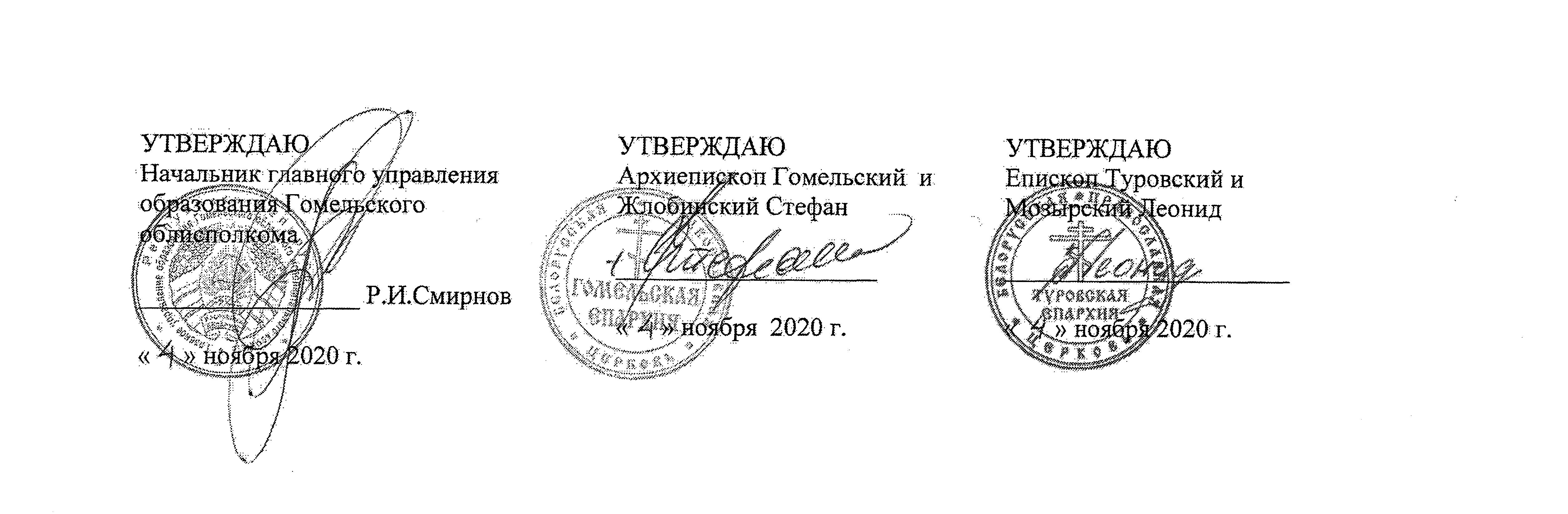 Программасотрудничества между главным управлением образования Гомельского областного исполнительного комитета и Гомельской, Туровской епархиями Белорусской Православной Церкви на 2020 -2025 годыПрограмма сотрудничества между главным управлением образования Гомельского облисполкома и Гомельской, Туровской епархиями Белорусской Православной Церкви (далее – Программа) разработана на основе Конституции Республики Беларусь, Кодекса Республики Беларусь об образовании, Закона Республики Беларусь «О правах ребенка», Закона Республики Беларусь «О свободе совести и религиозных организациях» и иных нормативных правовых актов Республики Беларусь, а также в соответствии с нормами международного права, Соглашением о сотрудничестве между Республикой Беларусь и Белорусской Православной Церковью от 12 июня 2003 года и Программой сотрудничества между Министерством образования Республики Беларусь и Белорусской Православной Церковью на 2020-2025 годы.Главное управление образования Гомельского облисполкома и Гомельская, Туровская епархии Белорусской Православной Церкви, именуемые в дальнейшем «Стороны», договорились подписать настоящую Программу в области воспитания детей и молодежи и реализовывать ее в соответствии с принципами взаимного уважения и невмешательства в дела, относящиеся к компетенции Сторон; светского характера образования; уважения прав обучающихся на формирование собственной позиции в отношении религии и прав родителей или лиц, их заменяющих, на воспитание детей в соответствии с собственным отношением к религии.Субъектами сотрудничества являются главное управление образования Гомельского облисполкома, отделы образования, спорта и туризма (образования) райисполкомов, администраций районов г.Гомеля, управление образования Гомельского горисполкома, ГУО «Гомельский областной институт развития образования», учреждения образования, Гомельская, Туровская епархии Белорусской Православной Церкви.Программа представляет собой совокупность мероприятий в области образования, направленных на:информационное, нормативное правовое, научно-методическое и организационное обеспечение сотрудничества главного управления образования Гомельского облисполкома и Гомельской, Туровской епархий Белорусской Православной Церкви; воспитание нравственно зрелой, духовно развитой личности, способной осознавать свою ответственность за судьбу Отечества и своего народа; консолидацию усилий образованием, учреждений образования, церковных и общественных организаций для использования потенциала православных традиций и ценностей в формировании личности человека, духовно-нравственном и патриотическом воспитании детей и молодежи, в коррекции поведения и социальной поддержке детей и подростков с девиантным поведением, оказавшихся в социально опасном положении.МероприятияПрограммы сотрудничества между главным управлением образования Гомельского областного исполнительного комитета и Гомельской, Туровской епархиями Белорусской Православной Церквина 2020 -2025 годыМеханизм реализации и контроля за ходом выполнения ПрограммыГлавное управление образования Гомельского областного исполнительного комитета и Гомельская, Туровская епархии Белорусской Православной Церкви осуществляют контроль и несут ответственность на паритетных началах за выполнение мероприятий данной Программы, в пределах своей компетенции являются ответственными за выполнение соответствующих мероприятий, предоставляя информацию до 15 января ежегодно. Реквизиты сторон:УТВЕРЖДАЮНачальник главного управления образования Гомельского облисполкома_________________ Р.И.Смирнов«     » ноября 2020 г.      УТВЕРЖДАЮ      Архиепископ Гомельский  и      Жлобинский Стефан      ____________________      «     » ноября  2020 г.  УТВЕРЖДАЮ  Епископ Туровский и   Мозырский Леонид  ______________________  «      » ноября 2020 г.№ п/пМероприятияМероприятияМероприятияСрок исполненияОтветственные исполнителиОтветственные исполнители1222344Организационное и нормативное правовое обеспечение сотрудничестваОрганизационное и нормативное правовое обеспечение сотрудничестваОрганизационное и нормативное правовое обеспечение сотрудничестваОрганизационное и нормативное правовое обеспечение сотрудничестваОрганизационное и нормативное правовое обеспечение сотрудничестваОрганизационное и нормативное правовое обеспечение сотрудничестваОрганизационное и нормативное правовое обеспечение сотрудничества1.1Проведение заседаний Координационного совета и рабочих групп главного управления образования и Гомельской, Туровской епархий БПЦ по вопросам сотрудничестваПроведение заседаний Координационного совета и рабочих групп главного управления образования и Гомельской, Туровской епархий БПЦ по вопросам сотрудничестваПроведение заседаний Координационного совета и рабочих групп главного управления образования и Гомельской, Туровской епархий БПЦ по вопросам сотрудничества2 разав годГлавное управление образования Гомельского исполнительного комитета (далее – главное управление образования), Гомельская, Туровская епархии БПЦГлавное управление образования Гомельского исполнительного комитета (далее – главное управление образования), Гомельская, Туровская епархии БПЦ1.2Разработка и утверждение программ сотрудничества между отделами образования, спорта и туризма (образования) райисполкомов и благочиниями Гомельской, Туровской епархий БПЦ на 2020-2025 годыРазработка и утверждение программ сотрудничества между отделами образования, спорта и туризма (образования) райисполкомов и благочиниями Гомельской, Туровской епархий БПЦ на 2020-2025 годыРазработка и утверждение программ сотрудничества между отделами образования, спорта и туризма (образования) райисполкомов и благочиниями Гомельской, Туровской епархий БПЦ на 2020-2025 годы        2020 годРуководители отделов образования, спорта и туризма (образования) райисполкомов, благочиния Гомельской, Туровской епархий БПЦРуководители отделов образования, спорта и туризма (образования) райисполкомов, благочиния Гомельской, Туровской епархий БПЦ1.3Утверждение планов взаимодействия учреждений образования с приходами храмов Гомельской и Туровской епархий БПЦ на учебный год (с последующим включением дополнительных совместных мероприятий в план воспитательной работы учреждения образования)Утверждение планов взаимодействия учреждений образования с приходами храмов Гомельской и Туровской епархий БПЦ на учебный год (с последующим включением дополнительных совместных мероприятий в план воспитательной работы учреждения образования)Утверждение планов взаимодействия учреждений образования с приходами храмов Гомельской и Туровской епархий БПЦ на учебный год (с последующим включением дополнительных совместных мероприятий в план воспитательной работы учреждения образования)ежегодно,(август-сентябрь)Руководители учреждений образования, настоятели приходов храмов Гомельской, Туровской епархий БПЦРуководители учреждений образования, настоятели приходов храмов Гомельской, Туровской епархий БПЦ1.4Освещение хода выполнения Программы в средствах массовой информации, на официальных интернет-сайтах главного управления образования, отделов образования, спорта и туризма  (образования) райисполкомов, управления образования Гомельского горисполкома (далее –  управления образования), ГУО «Гомельский областной институт развития образования» (далее – ГОИРО) учреждений образования, Гомельской, Туровской епархий БПЦОсвещение хода выполнения Программы в средствах массовой информации, на официальных интернет-сайтах главного управления образования, отделов образования, спорта и туризма  (образования) райисполкомов, управления образования Гомельского горисполкома (далее –  управления образования), ГУО «Гомельский областной институт развития образования» (далее – ГОИРО) учреждений образования, Гомельской, Туровской епархий БПЦОсвещение хода выполнения Программы в средствах массовой информации, на официальных интернет-сайтах главного управления образования, отделов образования, спорта и туризма  (образования) райисполкомов, управления образования Гомельского горисполкома (далее –  управления образования), ГУО «Гомельский областной институт развития образования» (далее – ГОИРО) учреждений образования, Гомельской, Туровской епархий БПЦпостоянноГлавное управление образования, отделы образования, спорта и туризма (образования) райисполкомов, администраций районов г.Гомеля, управление образования, учреждения образования, структурные отделы Гомельской, Туровской епархий БПЦГлавное управление образования, отделы образования, спорта и туризма (образования) райисполкомов, администраций районов г.Гомеля, управление образования, учреждения образования, структурные отделы Гомельской, Туровской епархий БПЦ1.5Предоставление информации о выполнении настоящей Программы (в рамках своей компетенции)Предоставление информации о выполнении настоящей Программы (в рамках своей компетенции)Предоставление информации о выполнении настоящей Программы (в рамках своей компетенции)ежегодно,до 15 январяГлавное управление образования, отделы образования, спорта и туризма (образования) райисполкомов, администраций районов г.Гомеля, управление образования, ГОИРО, структурные отделы Гомельской, Туровской епархий БПЦГлавное управление образования, отделы образования, спорта и туризма (образования) райисполкомов, администраций районов г.Гомеля, управление образования, ГОИРО, структурные отделы Гомельской, Туровской епархий БПЦ2. Научно-методическое и кадровое обеспечение2. Научно-методическое и кадровое обеспечение2. Научно-методическое и кадровое обеспечение2. Научно-методическое и кадровое обеспечение2. Научно-методическое и кадровое обеспечение2. Научно-методическое и кадровое обеспечение2. Научно-методическое и кадровое обеспечение2.1Организационное и научно-методическое обеспечение инновационной деятельности по вопросам духовно-нравственного, патриотического и семейного воспитания обучающихся и детей дошкольного возраста на православных традициях белорусского народаОрганизационное и научно-методическое обеспечение инновационной деятельности по вопросам духовно-нравственного, патриотического и семейного воспитания обучающихся и детей дошкольного возраста на православных традициях белорусского народаОрганизационное и научно-методическое обеспечение инновационной деятельности по вопросам духовно-нравственного, патриотического и семейного воспитания обучающихся и детей дошкольного возраста на православных традициях белорусского народа2020-2025 годыГлавное управление образования, ГОИРО, ГУМК г.Гомеля, УМК отделов образования, спорта и туризма (образования) райисполкомов, учреждения образования, научные консультантыГлавное управление образования, ГОИРО, ГУМК г.Гомеля, УМК отделов образования, спорта и туризма (образования) райисполкомов, учреждения образования, научные консультанты2.2Научно-методическое обеспечение проводимых в учреждениях образования мероприятий, направленных на духовно-нравственное воспитание обучающихся на православных традициях белорусского народаНаучно-методическое обеспечение проводимых в учреждениях образования мероприятий, направленных на духовно-нравственное воспитание обучающихся на православных традициях белорусского народаНаучно-методическое обеспечение проводимых в учреждениях образования мероприятий, направленных на духовно-нравственное воспитание обучающихся на православных традициях белорусского народа2020-2025 годыГОИРО, отделы религиозного образования и катехизации (далее – отделы РОиК) Гомельской и Туровской епархии, УМК отделов образования, спорта и туризма (образования) райисполкомовГОИРО, отделы религиозного образования и катехизации (далее – отделы РОиК) Гомельской и Туровской епархии, УМК отделов образования, спорта и туризма (образования) райисполкомов2.3Включение в содержание повышения квалификации педагогических работников разных категорий вопросов по основам православной культуры, духовно-нравственного воспитания на православных традициях белорусского народа, психолого-педагогической профилактики зависимостей, негативного влияния тоталитарных сект и деструктивных культовВключение в содержание повышения квалификации педагогических работников разных категорий вопросов по основам православной культуры, духовно-нравственного воспитания на православных традициях белорусского народа, психолого-педагогической профилактики зависимостей, негативного влияния тоталитарных сект и деструктивных культовВключение в содержание повышения квалификации педагогических работников разных категорий вопросов по основам православной культуры, духовно-нравственного воспитания на православных традициях белорусского народа, психолого-педагогической профилактики зависимостей, негативного влияния тоталитарных сект и деструктивных культов2020-2025 годыГОИРОГОИРО2.4Проведение научно-исследовательской работы «Православное краеведение в системе гражданско-патриотического воспитания молодежи» (на хоздоговорной основе)Проведение научно-исследовательской работы «Православное краеведение в системе гражданско-патриотического воспитания молодежи» (на хоздоговорной основе)Проведение научно-исследовательской работы «Православное краеведение в системе гражданско-патриотического воспитания молодежи» (на хоздоговорной основе) 2021–2025 годыУО «Мозырский государственный педагогический университет 
имени И.П.Шамякина», Туровская епархияУО «Мозырский государственный педагогический университет 
имени И.П.Шамякина», Туровская епархия2.5Проведение областных Покровских образовательных чтений Проведение областных Покровских образовательных чтений Проведение областных Покровских образовательных чтений ежегодно,октябрь-ноябрьСтруктурные отделы Гомельской епархии БПЦ, главное управление образования,  отделы образования, спорта и туризма  (образования) райисполкомов, администраций районов г.Гомеля, управление образования, ГОИРОСтруктурные отделы Гомельской епархии БПЦ, главное управление образования,  отделы образования, спорта и туризма  (образования) райисполкомов, администраций районов г.Гомеля, управление образования, ГОИРО2.6Проведение республиканских Туровских епархиальных образовательных чтенийПроведение республиканских Туровских епархиальных образовательных чтенийПроведение республиканских Туровских епархиальных образовательных чтенийежегодноТуровская епархия, УО «Мозырский государственный педагогический университет им. И.П.Шамякина», Мозырский государственный политехнический колледж, Мозырский государственный музыкальный колледж, Мозырский государственный медицинский колледж, отделы образования, спорта и туризма  (образования) райисполкомовТуровская епархия, УО «Мозырский государственный педагогический университет им. И.П.Шамякина», Мозырский государственный политехнический колледж, Мозырский государственный музыкальный колледж, Мозырский государственный медицинский колледж, отделы образования, спорта и туризма  (образования) райисполкомов2.7Проведение Свято-Макарьевских, Сретенских, Покровских педагогических чтенийПроведение Свято-Макарьевских, Сретенских, Покровских педагогических чтенийПроведение Свято-Макарьевских, Сретенских, Покровских педагогических чтенийежегодно,май, февраль,октябрьОтдел образования Мозырского райисполкома, ГУО «Средняя школа № .Мозыря», Туровская епархия БПЦОтдел образования Мозырского райисполкома, ГУО «Средняя школа № .Мозыря», Туровская епархия БПЦ2.8Проведение Михайловских педагогических чтенийПроведение Михайловских педагогических чтенийПроведение Михайловских педагогических чтенийежегодно,ноябрьОтдел образования Мозырского райисполкома, ГУО «Средняя школа № .Мозыря», Туровская епархия БПЦОтдел образования Мозырского райисполкома, ГУО «Средняя школа № .Мозыря», Туровская епархия БПЦ2.9Проведение Чтений, посвящённых явлению чудотворной иконы Божией Матери Юровичской-МилосерднойПроведение Чтений, посвящённых явлению чудотворной иконы Божией Матери Юровичской-МилосерднойПроведение Чтений, посвящённых явлению чудотворной иконы Божией Матери Юровичской-Милосерднойежегодно,сентябрьОтдел образования Мозырского райисполкома, ГУО «Средняя школа № .Мозыря», Туровская епархия БПЦОтдел образования Мозырского райисполкома, ГУО «Средняя школа № .Мозыря», Туровская епархия БПЦ2.10Проведение Иоанновских педагогических чтенийПроведение Иоанновских педагогических чтенийПроведение Иоанновских педагогических чтенийежегодно,майОтдел образования Ельского райисполкома, ГУО «Гимназия № 1 г.Ельска», Туровская епархия БПЦОтдел образования Ельского райисполкома, ГУО «Гимназия № 1 г.Ельска», Туровская епархия БПЦ2.11Проведение в рамках открытых научных чтений памяти Ф.П.Гааза секции “Православие и педагогика” (г.Гомель)Проведение в рамках открытых научных чтений памяти Ф.П.Гааза секции “Православие и педагогика” (г.Гомель)Проведение в рамках открытых научных чтений памяти Ф.П.Гааза секции “Православие и педагогика” (г.Гомель)ежегодно,февральОтдел образования, спорта и туризма администрации Советского района г.Гомеля, ГУО «Гимназия № 58 г.Гомеля имени Ф.П.Гааза», отдел РОиК Гомельской епархии БПЦОтдел образования, спорта и туризма администрации Советского района г.Гомеля, ГУО «Гимназия № 58 г.Гомеля имени Ф.П.Гааза», отдел РОиК Гомельской епархии БПЦ2.12Проведение региональных образовательных чтений «Открывая Божий мир». Проведение региональных образовательных чтений «Открывая Божий мир». Проведение региональных образовательных чтений «Открывая Божий мир». ежегодно, ноябрьОтдел образования Калинковичского райисполкома, ГУО «Средняя школа №4 г. Калинковичи», Туровская епархия БПЦОтдел образования Калинковичского райисполкома, ГУО «Средняя школа №4 г. Калинковичи», Туровская епархия БПЦ2.13Участие в Международных Рождественских образовательных чтениях (г.Москва), Белорусских Рождественских чтениях (г.Минск), Международных Кирилло-Мефодиевских чтениях, посвященных Дням славянской письменности и культуры (г.Минск), в Республиканских Свято-Евфросиниевских педагогических чтениях (г.Полоцк)Участие в Международных Рождественских образовательных чтениях (г.Москва), Белорусских Рождественских чтениях (г.Минск), Международных Кирилло-Мефодиевских чтениях, посвященных Дням славянской письменности и культуры (г.Минск), в Республиканских Свято-Евфросиниевских педагогических чтениях (г.Полоцк)Участие в Международных Рождественских образовательных чтениях (г.Москва), Белорусских Рождественских чтениях (г.Минск), Международных Кирилло-Мефодиевских чтениях, посвященных Дням славянской письменности и культуры (г.Минск), в Республиканских Свято-Евфросиниевских педагогических чтениях (г.Полоцк)ежегодноГлавное управление образования, ГОИРО, структурные отделы Гомельской, Туровской епархий БПЦ, учреждения образованияГлавное управление образования, ГОИРО, структурные отделы Гомельской, Туровской епархий БПЦ, учреждения образования2.14Проведение семинаров для специалистов образования, реализующих программы духовно-нравственного воспитания детей на православных традициях белорусского народа, по организации факультативных занятий, внеурочных мероприятий, направленных на изучение духовно-нравственного и культурного наследия православияПроведение семинаров для специалистов образования, реализующих программы духовно-нравственного воспитания детей на православных традициях белорусского народа, по организации факультативных занятий, внеурочных мероприятий, направленных на изучение духовно-нравственного и культурного наследия православияПроведение семинаров для специалистов образования, реализующих программы духовно-нравственного воспитания детей на православных традициях белорусского народа, по организации факультативных занятий, внеурочных мероприятий, направленных на изучение духовно-нравственного и культурного наследия православияпостоянноОтделы РОиК Гомельской  и Туровской епархий БПЦ, ГОИРООтделы РОиК Гомельской  и Туровской епархий БПЦ, ГОИРО2.15Проведение совместных «круглых столов» по духовно-нравственному воспитанию обучающихся, расширению взаимодействия учреждений образования с представителями БПЦПроведение совместных «круглых столов» по духовно-нравственному воспитанию обучающихся, расширению взаимодействия учреждений образования с представителями БПЦПроведение совместных «круглых столов» по духовно-нравственному воспитанию обучающихся, расширению взаимодействия учреждений образования с представителями БПЦ2020-2025 годыГомельская, Туровская епархии БПЦ, Главное управление образования, отделы образования, спорта и туризма (образования) райисполкомов, управление образования, ГОИРОГомельская, Туровская епархии БПЦ, Главное управление образования, отделы образования, спорта и туризма (образования) райисполкомов, управление образования, ГОИРО2.16Проведение для педагогических работников ознакомительных экскурсий и паломнических поездок к культурно-историческим памятникам и православным святынямПроведение для педагогических работников ознакомительных экскурсий и паломнических поездок к культурно-историческим памятникам и православным святынямПроведение для педагогических работников ознакомительных экскурсий и паломнических поездок к культурно-историческим памятникам и православным святынямпостоянноГОИРО, отделы образования, спорта и туризма (образования) райисполкомов, администраций районов г.Гомеля, отдел РОиК Гомельской епархии БПЦ, отдел РОиК Туровской епархии БПЦГОИРО, отделы образования, спорта и туризма (образования) райисполкомов, администраций районов г.Гомеля, отдел РОиК Гомельской епархии БПЦ, отдел РОиК Туровской епархии БПЦ2.17Изучение, обобщение и распространение опыта работы лучших педагогических коллективов и отдельных педагогов по духовно-нравственному воспитанию обучающихся и детей дошкольного возрастаИзучение, обобщение и распространение опыта работы лучших педагогических коллективов и отдельных педагогов по духовно-нравственному воспитанию обучающихся и детей дошкольного возрастаИзучение, обобщение и распространение опыта работы лучших педагогических коллективов и отдельных педагогов по духовно-нравственному воспитанию обучающихся и детей дошкольного возраста2020-2025 годыГлавное управление образования, ГОИРО, ГУМК г.Гомеля, отделы образования, спорта и туризма (образования) райисполкомов, администраций районов г.Гомеля, отделы РОиК Гомельской и Туровской епархий БПЦГлавное управление образования, ГОИРО, ГУМК г.Гомеля, отделы образования, спорта и туризма (образования) райисполкомов, администраций районов г.Гомеля, отделы РОиК Гомельской и Туровской епархий БПЦ2.18Чествование в рамках празднования Дня учителя педагогов, достигших наибольших результатов в духовном возрождении, православном образовании, духовно-нравственном воспитании детей и молодёжиЧествование в рамках празднования Дня учителя педагогов, достигших наибольших результатов в духовном возрождении, православном образовании, духовно-нравственном воспитании детей и молодёжиЧествование в рамках празднования Дня учителя педагогов, достигших наибольших результатов в духовном возрождении, православном образовании, духовно-нравственном воспитании детей и молодёжиежегодно,октябрьУправление образования, Гомельская, Туровская епархии БПЦУправление образования, Гомельская, Туровская епархии БПЦ 2.19Проведение международного  фестиваля исследовательских  и творческих работ учащихся «Книга – начало начал каждой науки». Проведение международного  фестиваля исследовательских  и творческих работ учащихся «Книга – начало начал каждой науки». Проведение международного  фестиваля исследовательских  и творческих работ учащихся «Книга – начало начал каждой науки».       ежегодно, майОтдел образования Калинковичского райисполкома, ГУО «Гимназия г. Калинковичи», Туровская епархия БПЦ Отдел образования Калинковичского райисполкома, ГУО «Гимназия г. Калинковичи», Туровская епархия БПЦ Мероприятия в области образования и социальной работыМероприятия в области образования и социальной работыМероприятия в области образования и социальной работыМероприятия в области образования и социальной работыМероприятия в области образования и социальной работыМероприятия в области образования и социальной работыМероприятия в области образования и социальной работы3.1 Мероприятия в области дополнительного образования детей и молодёжи3.1 Мероприятия в области дополнительного образования детей и молодёжи3.1 Мероприятия в области дополнительного образования детей и молодёжи3.1 Мероприятия в области дополнительного образования детей и молодёжи3.1 Мероприятия в области дополнительного образования детей и молодёжи3.1 Мероприятия в области дополнительного образования детей и молодёжи3.1 Мероприятия в области дополнительного образования детей и молодёжи3.1.13.1.1Организация по желанию обучающихся и их законных представителей факультативных занятий, кружков по изучению основ православной культуры, духовного и культурного наследия православия, его роли в формировании белорусской государственности, воспитании нравственных и патриотических качеств личностипостояннопостояннопостоянноОтделы образования,  спорта и туризма (образования) райисполкомов, администраций районов г.Гомеля, учреждения образования3.1.23.1.2Организация по желанию родителей групп, осуществляющих духовно-нравственное воспитание детей на православных традициях белорусского народапостояннопостояннопостоянно Отделы образования, спорта и туризма (образования) райисполкомов, администраций районов г.Гомеля, учреждения дошкольного образования3.1.33.1.3Проведение Международного турнира интеллектуальных игр «Фавор»ежегодноежегодноежегодноГлавное управление образования, Гомельская епархия БПЦ, Гомельский областной Дворец творчества детей и молодёжи, клуб интеллектуальных игр «Белая рысь» 3.1.43.1.4Проведение олимпиады по православной культуре для обучающихся 5-6, 7-8 классовежегодно,апрель-майежегодно,апрель-майежегодно,апрель-майГлавное управление образования, отделы образования,  спорта и туризма (образования) райисполкомов, администраций районов г.Гомеля, управление образования, ГУМК г.Гомеля, отделы РОиК Гомельской и Туровской епархий3.1.53.1.5Проведение в рамках открытых научных ученических чтений памяти Ф.П.Гааза секции “Основы православной культуры” (г.Гомель)ежегодно,февральежегодно,февральежегодно,февральОтдел образования, спорта и туризма администрации Советского района г.Гомеля,  ГУО «Гимназия № 58 г.Гомеля имени Ф.П.Гааза», отдел РОиК Гомельской епархии БПЦ3.1.63.1.6Проведение в учреждениях образования цикла тематических бесед по истории православия и его роли в формировании государственности белорусского народа, отечественной духовной культуры, традиционных нравственных ценностейпостояннопостояннопостоянноОтделы образования, спорта и туризма (образования) райисполкомов, администраций районов г.Гомеля, учреждения образования, Гомельская, Туровская епархии БПЦ3.1.73.1.7Проведение просветительских выставок иконографии и старинных книг из фондов Историко-археологического музея Туровской епархии БПЦежегодноежегодноежегодноОтдел РОиК Туровской епархии БПЦ3.1.83.1.8Проведение экскурсий, организация велопробегов к культурно-историческим памятникам и православным святыням Гомельской областиежегодноежегодноежегодноГомельская, Туровская епархии БПЦ, отделы образования, спорта и туризма (образования) райисполкомов, администраций районов г.Гомеля, учреждения образования3.1.93.1.9Проведение на базе музеев учреждений образования тематических выставок, лекций, встреч со священнослужителями, создание новых экспозиций, посвященных истории Православия      ежегодно      ежегодно      ежегодноГомельская, Туровская епархии БПЦ, отделы образования, спорта и туризма (образования) райисполкомов, администраций районов г.Гомеля, учреждения образования3.1.103.1.10Реализация проектов, акций, конкурсов, проведение квестов среди учащихся в рамках православного краеведения      ежегодно      ежегодно      ежегодноГлавное  управление образования, Гомельская, Туровская епархии БПЦ, учреждения образования3.1.113.1.11Проведение образовательного форума православной молодежи «Твой ориентир». ежегодно, февральежегодно, февральежегодно, февральОтдел образования Калинковичского райисполкома, ГУО «Гимназия г. Калинковичи», Туровская епархия БПЦ. 3.2    Проведение и участие в праздничных мероприятиях3.2    Проведение и участие в праздничных мероприятиях3.2    Проведение и участие в праздничных мероприятиях3.2    Проведение и участие в праздничных мероприятиях3.2    Проведение и участие в праздничных мероприятиях3.2    Проведение и участие в праздничных мероприятиях3.2    Проведение и участие в праздничных мероприятиях3.2.13.2.1Проведение мероприятий, посвящённых 75-летию Победы советского народа в Великой Отечественной войне2020 год2020 год2020 годГлавное управление образования, отделы образования,  спорта и туризма (образования) райисполкомов, администраций районов г.Гомеля, управление образования,   структурные отделы Гомельской, Туровской епархий БПЦ, учреждения образования3.2.23.2.2Проведение мероприятий, посвященных 
80-летию Победы советского народа в Великой Отечественной войне2025 год2025 год2025 годГлавное управление образования, отделы образования, спорта и туризма (образования) райисполкомов, администраций районов г.Гомеля, структурные отделы Гомельской и Туровской епархии БПЦ, учреждения образования3.2.33.2.3Проведение мероприятий, посвящённых празднику Рождества Христова:рождественских благотворительных акций      «Дорогой добра», «Подари детям радость»,      «Подарок своими руками»;спектаклей духовно-нравственного     содержания, благотворительных концертов,     ёлок; выставок декоративно-прикладного     творчества;рождественской фотовыставки;рождественских балов и др.ежегодноежегодноежегодноГлавное управление образования, Гомельская, Туровская епархии БПЦ, отделы образования, спорта и туризма (образования), отделы идеологической работы, культуры и по делам молодёжи райисполкомов, администраций районов г.Гомеля, управление образования, учреждения дополнительного образования детей и молодёжи (далее –УДОДиМ), фотоклуб «Свет души», редакция журнала «Сретение»3.2.43.2.4Проведение мероприятий, посвящённых празднику Пасхи Христовой:тематических классных часов, посвящённых     истории и значению праздника;выставок работ декоративно-прикладного     творчества, фотовыставок, ярмарок;конкурсов фоторабот обучающихся;праздничных мероприятий в рамках проекта     «Неделя колокольного звона»;благотворительных концертов, спектаклей     духовно-нравственного содержания и акций     «Тепло сердец», «Подари детям радость» и др;пасхальных баловежегодноежегодноежегодноГлавное управление образования, Гомельская, Туровская епархии БПЦ, отделы образования, спорта и туризма (образования), отделы идеологической работы, культуры и по делам молодёжи райисполкомов, администраций районов г.Гомеля, управление образования, УДОДиМ, фотоклуб «Свет души», редакция журнала «Сретение» 3.2.53.2.5Проведение в учреждениях образования юбилейных мероприятий, посвященных:550-летию обретения чудотворной Жировичской иконы Божией Матери и 500-летию со дня основания Свято-Успенского Жировичского монастыря; 890-летию со дня рождения святителя      Кирилла Туровского;660-летию со дня рождения преподобного Андрея Рублёва, иконописца;800-летию со дня рождения святого      благоверного князя Александра Невского;920-летию со дня рождения преподобной      Евфросинии Полоцкой;1035-летию Крещения Руси;1020-летию Туровской епархии2020 год        2020 год        2021 год         2021 год        2021 год        2023 год        2025 год2020 год        2020 год        2021 год         2021 год        2021 год        2023 год        2025 год2020 год        2020 год        2021 год         2021 год        2021 год        2023 год        2025 годСтруктурные отделы, приходы храмов и благочиния Гомельской, Туровской епархий БПЦ, Главное управление образования, отделы образования, спорта и туризма (образования) райисполкомов, администраций районов г.Гомеля, управление образования, учреждения образования3.2.63.2.6Проведение мероприятий, посвящённых празднованию Дня Жён-мироносицежегодно,апрель-майежегодно,апрель-майежегодно,апрель-майГомельская, Туровская епархии БПЦ, отделы образовании, спорта и туризма (образования) райисполкомов, администраций районов г.Гомеля, учреждения образования3.2.73.2.7Проведение мероприятий, посвящённых Дню Матери и празднику Покрова Пресвятой Богородицыежегодно,ежегодно,ежегодно,Гомельская, Туровская епархии БПЦ, отделы  образовании, спорта и туризма (образования) райисполкомов, администраций районов г.Гомеля, учреждения образования3.2.83.2.8Организация книжных выставок-экспозиций ко Дню белорусской письменности, Дню славянской письменности и культуры, Дню православной книги и других дат в рамках календаря знаменательных и памятных дат, передача во временное пользование книг из обменного фонда епархиальных библиотек в библиотеки системы общего среднего, среднего специального и высшего образованияежегодноежегодноежегодноГлавное управление образования, отделы образования, спорта и туризма (образования) райисполкомов, администраций районов г.Гомеля, управление образования, Гомельская, Туровская епархии БПЦ3.3 Проведение и участие в конкурсах3.3 Проведение и участие в конкурсах3.3 Проведение и участие в конкурсах3.3 Проведение и участие в конкурсах3.3 Проведение и участие в конкурсах3.3 Проведение и участие в конкурсах3.3 Проведение и участие в конкурсах3.3.13.3.1Проведение регионального этапа Международного конкурса детского творчества «Красота Божьего мира», организация праздничных мероприятий в рамках чествования победителей конкурсаежегодно,1 сентября-1 ноябряежегодно,1 сентября-1 ноябряежегодно,1 сентября-1 ноябряГлавное управление образования, отделы образования,  спорта и туризма (образования) райисполкомов, отделы идеологической работы, культуры и по делам молодёжи райисполкомов, администраций районов г.Гомеля, отделы РОиК Гомельской и Туровских епархий БПЦ, ГУО «Детская художественная школа искусств г.Гомеля»3.3.23.3.2Участие в республиканском детско-юношеском литературном конкурсе «Лето Господне»ежегодноежегодноежегодноГлавное управление образования, отделы образования,  спорта и туризма (образования) райисполкомов, администраций районов г.Гомеля, Гомельская, Туровская епархии БПЦ3.3.33.3.3Участие в конкурсе «За нравственный подвиг учителя»ежегодноежегодноежегодноГлавное управление образования, отделы РОиК гомельской и Туровской епархий, учреждения образования3.3.43.3.4Проведение районных и городских соревнований по футболу (на кубок молодёжного отдела Гомельской епархии БПЦ), мини-футболу (на кубок прихода храма преподобного Серафима Саровского в г.Гомеле)ежегодноежегодноежегодноОтделы образования, спорта и туризма (образования) райисполкомов, администраций районов г.Гомеля, молодёжный отдел Гомельской епархии БПЦ, приход храма преподобного Серафима Саровского в г.Гомеле3.4.53.4.5Проведение регионального этапа и участие в республиканском конкурсе «Кладезь мудрости». ежегодно ежегодно ежегодно Отделы образования, спорта и туризма, отдел ОРОиК Туровской епархии. 3.4 Работа с семьёй, укрепление духовно-нравственных основ семьи,возрождение и пропаганда семейных ценностей и милосердия3.4 Работа с семьёй, укрепление духовно-нравственных основ семьи,возрождение и пропаганда семейных ценностей и милосердия3.4 Работа с семьёй, укрепление духовно-нравственных основ семьи,возрождение и пропаганда семейных ценностей и милосердия3.4 Работа с семьёй, укрепление духовно-нравственных основ семьи,возрождение и пропаганда семейных ценностей и милосердия3.4 Работа с семьёй, укрепление духовно-нравственных основ семьи,возрождение и пропаганда семейных ценностей и милосердия3.4 Работа с семьёй, укрепление духовно-нравственных основ семьи,возрождение и пропаганда семейных ценностей и милосердия3.4 Работа с семьёй, укрепление духовно-нравственных основ семьи,возрождение и пропаганда семейных ценностей и милосердия3.4.13.4.1Проведение тематических недель, кураторских часов, посвящённых роли семьи в духовно-нравственном воспитании детейежегодноежегодноежегодноОтделы образования, спорта и туризма (образования) райисполкомов, администраций районов г.Гомеля, учреждения образования, Гомельская, Туровская епархии БПЦ3.4.23.4.2Организация комплекса мероприятий с родителями обучающихся по изучению принципов христианской нравственности, сохранению семьи и упрочению традиционных ценностей многодетной семьи, укреплению детско-родительских отношений с опорой на отечественные традиции постояннопостояннопостоянноСтруктурные отделы Гомельской, Туровской епархий БПЦ, отделы образования, спорта и туризма (образования) райисполкомов, администраций  районов г.Гомеля3.4.33.4.3Организация посещений обучающимися, педагогами, родителями духовно-просветительских выставок-ярмарокежегодноежегодноежегодноОтделы образования, спорта и туризма (образования) райисполкомов, администраций районов г.Гомеля, учреждения образования, Гомельская, Туровская епархии БПЦ3.4.43.4.4Проведение классных часов, тематических мероприятий в рамках празднования Дня семьи, любви и верностиежегодно,  сентябрь, июльежегодно,  сентябрь, июльежегодно,  сентябрь, июльОтделы образования, спорта и туризма  (образования) райисполкомов, администраций районов г.Гомеля, учреждения образования, Гомельская, Туровская епархии БПЦ3.4.53.4.5Проведение цикла встреч с приглашением представителей БПЦ по профилактике абортов, формированию осознанного родительства: «Гражданский» брак: правовые и нравственные аспекты и последствия», «Защита жизни с момента зачатия», «Человек в мире семейных отношений», «Настоящая любовь. Верность и целомудрие», «Отцовство и материнство», «Материнство – тайна из тайн», «Нравственные основы взаимоотношений юношей и девушек», «Профилактика разводов», «Христианское понимание семьи и брака» и т.д.ежегодноежегодноежегодноСтруктурные отделы Гомельской и Туровской епархий БПЦ, отделы образования, спорта и туризма (образования) райисполкомов, администраций районов г.Гомеля, управление образования, учреждения образования3.4.63.4.6Организация совместной работы по духовно-нравственной, материальной поддержке детей из многодетных, неблагополучных семей, детей-инвалидов, детей-сирот, детей, оставшихся без попечения родителейпостояннопостояннопостоянноГлавное управление образования, отделы образования,  спорта и туризма (образования) райисполкомов, администраций районов г.Гомеля, управление образования,  Гомельская, Туровская епархии БПЦ3.4.73.4.7Проведение мероприятий по семейному воспитанию учащихся с использованием интерактивных форм работы (диспуты, дискуссии, уроки-рассуждения и т.д.): «Семейные ценности и ценность семьи», «Семья и ее роль в формировании личности», «Ответственное родительство», «Отцовство» ежегодноежегодноежегодноГлавное управление образования, отделы образования,  спорта и туризма (образования) райисполкомов, администраций районов г.Гомеля, управление образования,  Гомельская, Туровская епархии БПЦ3.4.83.4.8Проведение в рамках выставки «Человеческий потенциал Отечества» и              олектория «Под солнцем» тематических встреч, классных, информационных часов по возрождению и пропаганде отечественных семейных ценностей и традиций для обучающихся общего среднего, профессионально-технического, среднего специального образованияпостояннопостояннопостоянноМиссионерский отдел, отдел РОиК Гомельской епархии БПЦ, управление образования, отделы образования, спорта и туризма  (образования) райисполкомов, администраций районов г.Гомеля, учреждения образования3.4.93.4.9Совместная работа по материальной и духовной поддержке инвалидов, одиноких пожилых людей, ветеранов войны и труда, организация шефской работы учащейся молодежи в традициях милосердия и благотворительности белорусского народапостояннопостояннопостоянноГлавное управление образования, отделы образования,  спорта и туризма  (образования) райисполкомов, администраций районов г.Гомеля, управление образования, приходы храмов и благочиния Гомельской, Туровской епархий БПЦ3.4.103.4.10Привлечение учащейся молодежи к работе по восстановлению и охране памятников истории и культуры, уходу за могилами и местами захоронения защитников Отечества2020-2025 годы2020-2025 годы2020-2025 годыГлавное управление образования, отделы образования,  спорта и туризма (образования) райисполкомов, администраций районов г.Гомеля, управление образования, молодёжный отделы и отделы РОиК Гомельской и Туровской епархии БПЦ3.5 Мероприятия по формированию здорового образа жизни и профилактике зависимостей3.5 Мероприятия по формированию здорового образа жизни и профилактике зависимостей3.5 Мероприятия по формированию здорового образа жизни и профилактике зависимостей3.5 Мероприятия по формированию здорового образа жизни и профилактике зависимостей3.5 Мероприятия по формированию здорового образа жизни и профилактике зависимостей3.5 Мероприятия по формированию здорового образа жизни и профилактике зависимостей3.5 Мероприятия по формированию здорового образа жизни и профилактике зависимостей3.5.13.5.1Проведение мероприятий, направленных на формирование навыков здорового образа жизни, профилактику девиантного поведения, социального сиротства, наркотической, алкогольной и других зависимостей среди детей, подростков и учащейся молодёжипостояннопостояннопостоянноГлавное управление образования, отделы образования, спорта и туризма  (образования) райисполкомов, администраций районов г.Гомеля, управление образования, учреждения образования, Гомельская, Туровская епархии БПЦ3.5.23.5.2Организация совместной работы социально-педагогической и психологической служб учреждений образования с приходами храмов и молодёжными братствами по профилактике девиантного поведения, правонарушений и преступлений, суицидов, употребления психоактивных веществ обучающимися2015-2020 годы2015-2020 годы2015-2020 годыГомельская, Туровская епархии БПЦ, отделы образования, спорта и туризма  (образования) райисполкомов, администраций районов г.Гомеля3.5.33.5.3Проведение совместных воспитательных мероприятий в учреждениях общего среднего образования в рамках шестого школьного дня по вопросам духовно-нравственного воспитания и профилактике зависимостей2020-2025 годы2020-2025 годы2020-2025 годыГлавное управление образования, отделы образования,  спорта и туризма  (образования) райисполкомов, администраций районов г.Гомеля, Гомельская, Туровская епархии БПЦ3.5.43.5.4Проведение в учреждениях образования цикла лекций и других информационных мероприятий, направленных на профилактику негативного влияния тоталитарных сект и деструктивных культов2020-2025 годы2020-2025 годы2020-2025 годыГлавное управление образования, отделы образования,  спорта и туризма  (образования) райисполкомов, администраций районов г.Гомеля,информационно-консультативный Центр преподобного Иоанна Дамаскина Гомельской епархии БПЦ, Туровская епархия БПЦ3.5.53.5.5Пополнение фондов библиотек учреждений образования социально значимой литературой, в т.ч. по духовно-нравственному воспитанию на православных традицияхежегодноежегодноежегодноГомельская, Туровская епархии БПЦ, отделы образования, спорта и туризма  (образования) райисполкомов, администраций районов г.Гомеля3.5.63.5.6Организация совместных летних оздоровительных лагерей для детей и молодёжиежегодно,июнь-августежегодно,июнь-августежегодно,июнь-августГлавное управление образования, отделы образования, спорта и туризма  (образования) райисполкомов, администраций районов г.Гомеля, Гомельская, Туровская епархии БПЦ3.5.73.5.7Проведение в воспитательно-оздоровительных учреждениях образования в летний период мероприятий духовно-нравственного и патриотического содержанияежегодно,июнь-августежегодно,июнь-августежегодно,июнь-августГомельская, Туровская епархии БПЦ, отделы образования, спорта и туризма (образования) райисполкомов, администраций районов г.Гомеля3.5.83.5.8Проведение открытого музыкального молодёжного фестиваля «Христос посреди нас»ежегодно,июльежегодно,июльежегодно,июльМолодёжный отдел Гомельской епархии БПЦГлавное управление образованияГомельского облисполкома                       246050 Республика Беларусьул.Крестьянская, д.14 г.ГомельEmail: gomeluo@mail.ruFax: 8(0232)75-75-81                                                                Гомельская епархияБелорусской Православной ЦерквиМосковского Патриархата246014 Республика Беларусьул.Кропоткина, 2 г.ГомельEmail: eparhia.gomel@mail.ru Fax: 8(0232) 55-55-62   Туровская епархия  Белорусской Православной Церкви  Московского Патриархата  247760 Республика Беларусь  ул. Комсомольская, 16  г. Мозырь, Гомельская обл.  Email: turov.eparh@yandex.ru  Fax:8( 0236) 32-46-70